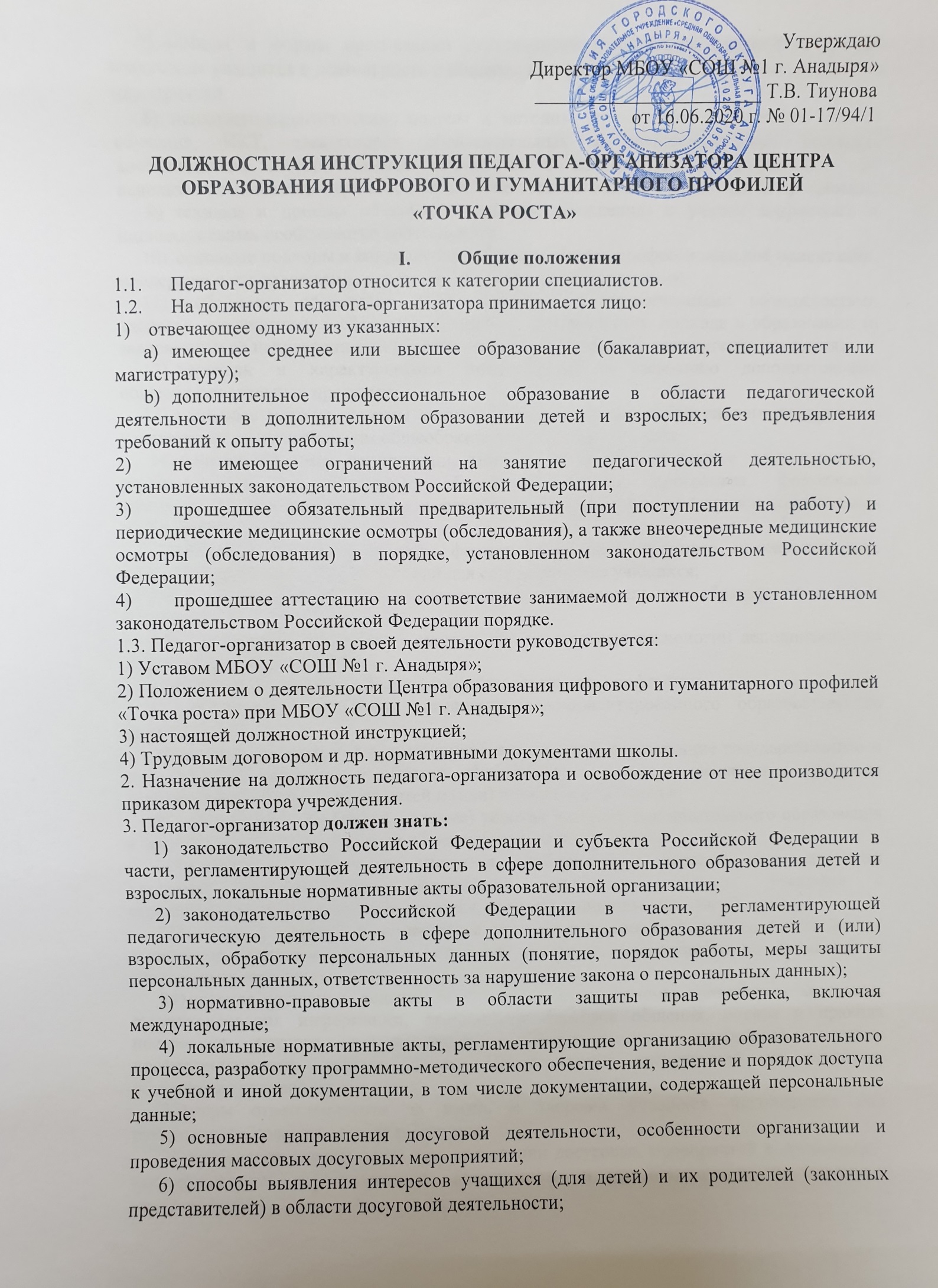 способы выявления интересов учащихся (для детей) и их родителей (законных представителей) в области досуговой деятельности;методы и формы организации деятельности и общения, техники и приемы вовлечения учащихся в деятельность и общение при организации и проведении досуговых мероприятий;психолого-педагогические основы и методику применения технических средств обучения, ИКТ, электронных образовательных и информационных ресурсов, дистанционных образовательных технологий и электронного обучения, если их использование возможно для освоения дополнительной общеобразовательной программы;техники и приемы общения (слушания, убеждения) с учетом возрастных и индивидуальных особенностей собеседников;основные подходы и направления работы в области профессиональной ориентации, поддержки и сопровождения профессионального самоопределения;особенности одаренных детей, учащихся с ограниченными возможностями здоровья, трудностями в обучении, специфику инклюзивного подхода в образовании (в зависимости от направленности образовательной программы и контингента учащихся);перечень и характеристики предлагаемых к освоению дополнительных общеобразовательных программ;основные методы, приемы и способы привлечения потенциального контингента учащихся по дополнительным общеобразовательным программам;заинтересованные организации, мотивы их взаимодействия с организациями, реализующими дополнительные общеобразовательные программы, формальные (договорные, организационные) и неформальные формы взаимодействия с социальными партнерами;методы, приемы и способы формирования благоприятного психологического микроклимата и обеспечения условий для сотрудничества учащихся;методологические основы современного дополнительного образования детей и взрослых;современные концепции и модели, образовательные технологии дополнительного образования детей и взрослых;источники, причины, виды и способы разрешения конфликтов;особенности построения компетентностно-ориентированного образовательного процесса;источники надежной и достоверной информации, отражающие государственную и региональную политику в области образования в целом и реализации программ дополнительного образования детей и (или) взрослых в частности;внутренние и внешние (средовые) условия развития дополнительного образования в организации, осуществляющей образовательную деятельность;возрастные особенности учащихся, особенности реализации образовательных программ дополнительного образования одаренных учащихся, учащихся с ограниченными возможностями здоровья, вопросы индивидуализации обучения;основные правила и технические приемы создания информационно-рекламных материалов (листовок, буклетов, плакатов, баннеров, презентаций) на бумажных и электронных носителях;правила слушания, ведения беседы, убеждения, приемы привлечения внимания, структурирования информации, преодоления барьеров общения, логика и правила построения устного и письменного монологического сообщения, ведения профессионального диалога, формы представления предложений по развитию образования руководителям и педагогическому коллективу;меры ответственности за жизнь и здоровье учащихся, находящихся под руководством педагогического работника;требования охраны труда при проведении досуговых мероприятий в организации, осуществляющей образовательную деятельность, и вне организации (на выездных мероприятиях);основы трудового законодательства Российской Федерации;Правила внутреннего трудового распорядка;требования охраны труда и правила пожарной безопасности;(другие документы, материалы и т.д.).4. Педагог-организатор должен уметь:планировать, организовывать и проводить досуговые мероприятия с учетом возрастных особенностей, особенностей объединения/группы и отдельных учащихся, специфики инклюзивного подхода в образовании (при его реализации), в том числе:привлекать педагогов, учащихся (для детей) и их родителей (законных представителей) к планированию и разработке содержания социокультурных мероприятий;поддерживать социально значимые инициативы учащихся;использовать при проведении досуговых мероприятий педагогически обоснованные формы, методы, способы и приемы организации деятельности и общения учащихся (в том числе ИКТ, электронные информационные и образовательные ресурсы) в соответствии с санитарно-гигиеническими нормами и с учетом возраста, состояния здоровья и индивидуальных особенностей учащихся;организовывать репетиции;координировать деятельность педагогов, объединений детей и школьников при подготовке мероприятий;выполнять роль ведущего досуговых мероприятий;привлекать к участию в мероприятиях одаренных детей и детей с ограниченными возможностями здоровья;устанавливать педагогически целесообразные взаимоотношения с учащимися при проведении досуговых мероприятий, использовать различные средства педагогической поддержки учащихся, испытывающих затруднения в общении;использовать профориентационные возможности досуговой деятельности.взаимодействовать с членами педагогического коллектива, родителями учащихся (для программ дополнительного образования детей), иными заинтересованными лицами и организациями при подготовке и проведении массовых досуговых мероприятий, выполнять нормы педагогической этики; заниматься организацией набора детей для обучения по программам Центра цифрового и гуманитарного профилей «Точка роста» (далее – Точка роста);взаимодействовать с руководителем Точки роста по вопросам планирования и организации методической работы и повышения квалификации педагогов;производить анализ и самоанализ организации досуговой деятельности, подготовки и проведения массовых мероприятий, отслеживать педагогические эффекты проведения мероприятий;обрабатывать персональные данные с соблюдением принципов и правил, установленных законодательством Российской Федерации, определять законность требований различных категорий граждан и должностных лиц о предоставлении доступа к учебной документации, в том числе содержащей персональные данные;планировать мероприятия для привлечения потенциального контингента учащихся различного возраста для дистанционного взаимодействия (обучения, внеурочной деятельности, проведения социокультурных мероприятий и т.д.);организовывать подготовку и размещение, готовить и размещать информационно-рекламные материалы (листовки, буклеты, плакаты, баннеры, презентации) о возможностях дополнительного образования детей и взрослых в различных областях деятельности, о перечне и основных характеристиках предлагаемых к освоению программ;проводить презентации организации и реализуемых ею образовательных программ, дни открытых дверей, конференции, выставки и другие мероприятия, обеспечивающие связи с общественностью, родителями (законными представителями) и детьми и (или) взрослым населением, заинтересованными организациями, заниматься освещением работы Точки роста в СМИ, сайте учреждения, анонсировать его деятельность в социальных сетях;организовывать мероприятия по набору и комплектованию групп учащихся для занятий внеурочной деятельностью на базе МБОУ «СОШ №1 г. Анадыря» с учетом специфики реализуемых дополнительных общеобразовательных программ, индивидуальных и возрастных характеристик учащихся;находить заинтересованных лиц и организации, развивать формальные (договорные, организационные) и неформальные формы взаимодействия с ними;эффективно взаимодействовать с членами педагогического коллектива, представителями профессионального сообщества, родителями учащихся (для программ дополнительного образования детей), иными заинтересованными лицами и организациями, в том числе с социальными партнерами;создавать условия для поддержания интереса учащихся к дополнительному образованию и освоению дополнительных общеобразовательных программ в организации, осуществляющей образовательную деятельность;ориентироваться в источниках, анализировать и обобщать информацию о государственной и региональной политике в области образования, необходимую для определения требований к качеству дополнительного образования детей и (или) взрослых, в тенденциях его развития;производить изучение потребностей дополнительных образовательных услуг на базе МБОУ «СОШ №1 г. Анадыря»;определять, изучать и анализировать внутренние и внешние условия для совершенствования работы Точки роста, реализующего программы дополнительного образования детей и (или) взрослых, в том числе социально-экономические условия деятельности, социально-психологические особенности контингента, методическое и кадровое обеспечение;разрабатывать и представлять руководству и педагогическому коллективу предложения по развитию Точки роста, реализующего программы дополнительного образования, перечню и содержанию программ, обеспечению качества их реализации, совершенствованию кадрового, нормативного, учебно-методического и материально-технического обеспечения;создавать условия для реализации детьми творческого и исследовательского потенциала;контролировать и организовывать работу педагогов Точки роста: посещать занятия и досуговые мероприятия, анализировать и обсуждать их с педагогами, составлять расписание работы творческих объединений (кружков, секций), контролировать соблюдение требований охраны труда на занятиях и при проведении досуговых мероприятий;анализировать процесс и результаты деятельности Точки роста по реализации программ и развитию дополнительного образования детей и (или) взрослых;контролировать соблюдение санитарно-бытовых условий и условий внутренней среды, выполнение требований охраны труда, анализировать и устранять (минимизировать) возможные риски жизни и здоровью учащихся при проведении массовых досуговых мероприятий;выполнять требования охраны труда;5. Педагог-организатор подчиняется непосредственно руководителю Центра «Точка роста» и директору образовательной организации.6. На время отсутствия педагога-организатора (отпуск, болезнь, пр.) его обязанности исполняет лицо, назначенное приказом директора учреждения по согласованию с руководителем Центра «Точка роста».Данное лицо, приобретает соответствующие права и несет ответственность за качественное и своевременное исполнение возложенных на него обязанностей.II. Должностные обязанности.Педагог-организатор:Содействует развитию личности, талантов и способностей, формированию общей культуры обучающихся (воспитанников, детей), педагогизации социальной сферы.Изучает возрастные и психологические особенности, интересы и потребности обучающихся (воспитанников, детей), создает условия для их реализации в различных видах творческой деятельности.Занимается формированием списка детей, занимающихся на постоянной основе шахматами, реализацией плана учебно-воспитательных, внеурочных мероприятий.Организует работу детских клубов, кружков, секций и других любительских объединений, разнообразную индивидуальную и совместную деятельность обучающихся (воспитанников, детей) и взрослых.Руководит работой по одному из направлений деятельности учреждения: техническому, художественному, спортивному, туристско-краеведческому и др.Способствует реализации прав ребенка на развитие творческих способностей.Организует социокультурные мероприятия: вечера, праздники, походы, экскурсии, поддерживает социально значимые инициативы обучающихся (воспитанников, детей) в сфере их свободного времени, досуга и развлечений.Привлекает к работе с обучающимися (воспитанниками, детьми) работников учреждений культуры и спорта, родителей, общественность.Оказывает поддержку детским кооперативам, иным формам организации труда обучающихся (воспитанников, детей).Организует каникулярный отдых обучающихся (воспитанников, детей), несет ответственность за их жизнь и здоровье в период образовательного процесса при проведении социокультурных мероприятий.III. ПраваПедагог-организатор вправе:Знакомиться с проектами решений руководства Точки роста и учреждения, касающихся его деятельности.По вопросам, находящимся в его компетенции, вносить на рассмотрение руководства предложения по улучшению деятельности Точки роста и совершенствованию методов работы; замечания по деятельности работников; варианты устранения имеющихся в деятельности недостатков.Запрашивать лично или по поручению руководства от специалистов информацию и документы, необходимые для выполнения его должностных обязанностей.Привлекать специалистов Точки роста и сотрудников школы к решению задач, возложенных на него.Требовать от руководства учреждения оказания содействия в исполнении им его должностных обязанностей и прав.IV. ОтветственностьПедагог-организатор несет ответственность:За ненадлежащее исполнение или неисполнение своих должностных обязанностей, предусмотренных настоящей должностной инструкцией, - в пределах, определенных действующим трудовым законодательством Российской Федерации.За правонарушения, совершенные в процессе осуществления своей деятельности, - в пределах, определенных действующим административным, уголовным и гражданским законодательством Российской Федерации.За причинение материального ущерба - в пределах, определенных действующим трудовым и гражданским законодательством Российской Федерации.